Understanding interaction of engineered nanomaterials and dissolved organic matters in river sedimentsChen Zhanga, Xuejun Tana, Xue Yanga,*, Xingzu Whangb,**a Shanghai Municipal Engineering Design Institute (Group) Co., LTD., Shanghai 200092, Chinab Key Laboratory of Reservoir Aquatic Environment, Chongqing Institute of Green and Intelligent Technology, Chinese Academy of Sciences, Chongqing 400714, ChinaDr. XueYang (Corresponding author): Shanghai Municipal Engineering Design Institute (Group) Co., LTD., No. 901 North Zhongshan Road (2nd), Yangpu District, Shanghai, China; E-mail address: yangxue@smedi.com. Dr. Xingzu Wang (Corresponding author): Key Laboratory of Reservoir Aquatic Environment, Chongqing Institute of Green and Intelligent Technology, No. 266 Fangzheng Avenue, Beibei District, Chongqing, China; E-mail address: wangxingzu@cigit.ac.cn. Table S1 Fitted results of fluorescence spectra for protein-like substances.Table S2 Fitted results of fluorescence spectra for humic-like substances.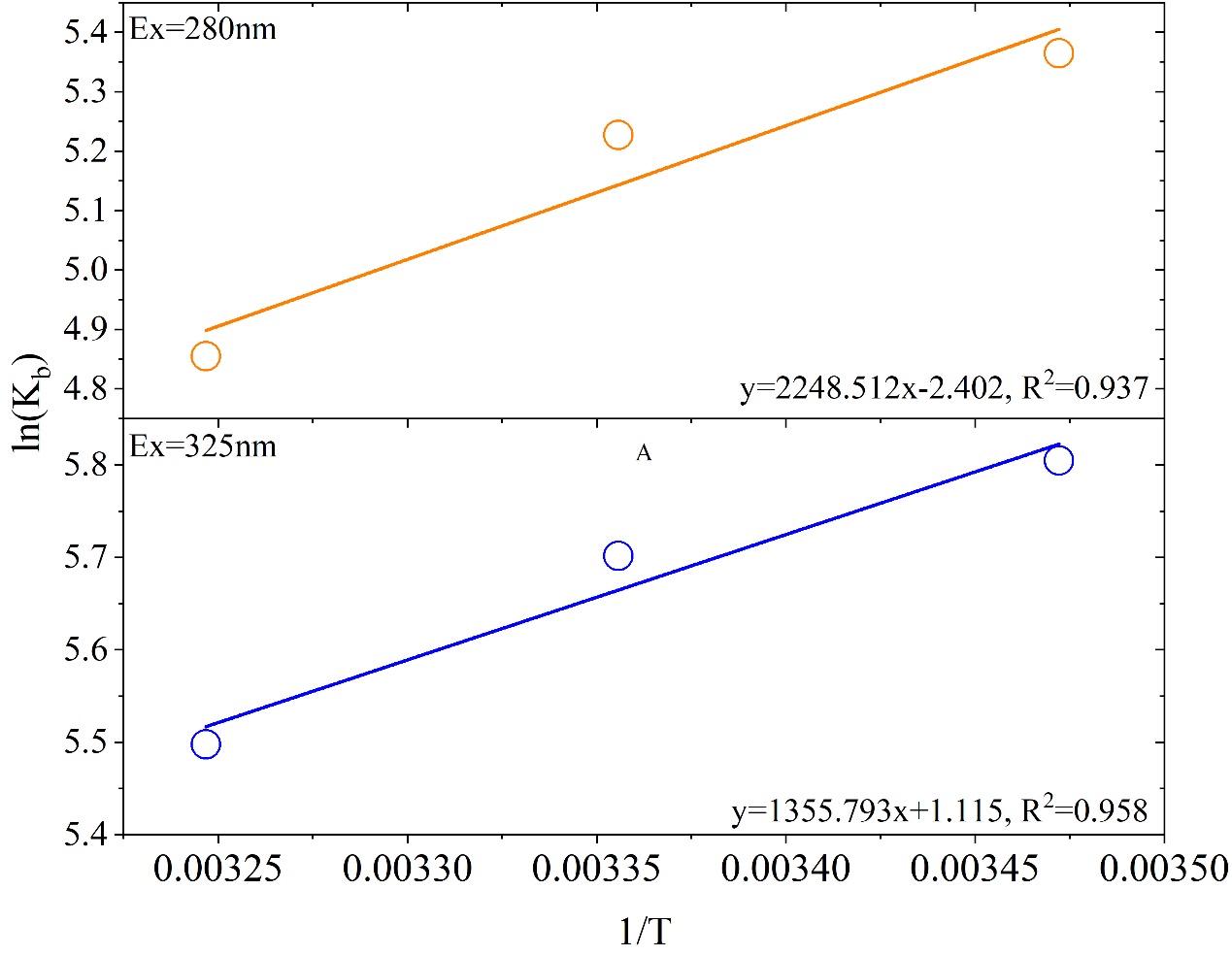 Fig. S1 Fitted results of thermodynamical analysis.PollutantExcitation wavelength (nm)Temperature(°C)EquationR2TiO228015y = 0.5578x+1.01750.996TiO228025y = 0.3735x + 1.02830.978TiO228035y = 0.2481x + 1.03250.948TiO232515y = 0.1369x + 0.98340.926TiO232525y = 0.0983x + 1.00070.985TiO232535y = 0.0688x + 0.99770.983PollutantExcitation wavelength (nm)Temperature(°C)EquationR2TiO228015y = 0.8567x + 2.32970.992TiO228025y = 0.8825x + 2.2700.956TiO228035y = 0.8754x + 2.10830.928TiO232515y = 1.1727x + 2.52090.938TiO232525y = 1.1556x + 2.47620.977TiO232535y = 1.1916x + 2.38760.977